Ledarträff innebandy med glögg och lussebulle 2018-12-05DAGORDNINGSyfte och mål med mötet lära känna varandra, informera, svara på frågor, utvärdera hur det funkar hittills, Förslag på förbättringarPresentationsrundaInfo från ÖIS Info från innebandysektionenUtvärdering av säsongen hittillsVarje lag berättar om:hur uppslutningen barn/ledare ser utHur det funkar med hall/tiderHur det funkar med materialHur det funkar med det administrativa. Laget.se? Lagföräldrar?Hur har det funkat med info från ÖIS/sektionenFörbättringsförslag?Frågor?Tid för nästa möte VÄLKOMNA hälsar STYRELSEN!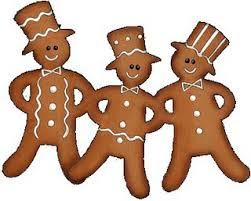 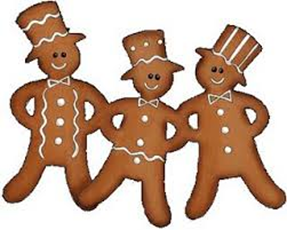 